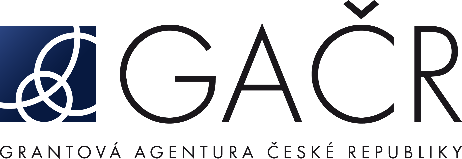 Dodatek z roku 2023  č. 1 ke smlouvě o poskytnutí dotace na podporu
grantového projektu č. P302 panelu č. 22-05356S
Strany1.	Česká republika – Grantová agentura České republiky
se sídlem Evropská 2589/33b, 160 00  Praha 6
IČO: 48549037
Zastoupená: prof. RNDr. Petrem Baldrianem, Ph.D., předsedou Grantové agentury České republiky
(dále jen „Poskytovatel“)a2.	Mikrobiologický ústav AV ČR, v.v.i.	se sídlem Vídeňská 1083, 142 20 Praha 4	IČO: 61388971	Zastoupený: Ing. Jiřím Haškem, CSc., ředitelem MBÚ AV ČR, v. v. i.	Zapsaný/á: …………………………………………………………………	č. účtu: 94-13621041/0710 vedený u ČNB	(dále jen „Příjemce“)uzavřely tento dodatek ke smlouvě o poskytnutí dotace na podporu grantového projektu(dále jen „Dodatek“):I.Mezi shora uvedenými stranami byla uzavřena smlouva o poskytnutí dotace na podporu grantového projektu č. 22-05356S (dále jen „Smlouva“), jejímž předmětem je řešení grantového projektu:registrační číslo grantového projektu: 22-05356S (dále jen „Projekt“)název Projektu: 		Hierarchie exprese a translokace efektorů vnitrobuněčnými			bakteriemi rodu Salmonelařešitel Projektu: 	RNDr. Ondřej Černý, Ph.D.Pojmy použité v textu tohoto Dodatku mají stejný význam, jako obdobné pojmy použité a definované v rámci Smlouvy nebo na které Smlouva odkazuje.II.Smlouva ve znění dodatků ke Smlouvě se tímto Dodatkem mění tak, že se stávající řešitel uvedený ve Smlouvě nahrazuje novou řešitelkou:stávající řešitel:		RNDr. Ondřej Černý, Ph.D.nový řešitelka: 		RNDr. Ivana Malcová, CSc.Příjemce odpovídá za to, že nová řešitelka souhlasí se svým ustanovením řešitelkou Projektu, že byla seznámena s obsahem Smlouvy, včetně obsahu všech jejích příloh a dodatků, s věcným obsahem návrhu Projektu, jakož i se Zadávací dokumentací, a zavazuje se ve vztahu k Poskytovateli dodržovat veškerá ustanovení obecně závazných právních předpisů, Smlouvy, včetně všech jejích příloh a dodatků, a Zadávací dokumentace.Příjemce tímto ujišťuje Poskytovatele, že shora uvedená nová řešitelka je k Příjemci v pracovněprávním vztahu, pokud není příjemce–fyzická osoba současně řešitelem.III.Tento Dodatek se po uzavření stává nedílnou součástí Smlouvy. Tento Dodatek nabývá platnosti a účinnosti dnem uzavření, nestanoví-li zvláštní právní předpis jinak.Pokud je tento Dodatek uzavírán elektronickými prostředky, je vyhotoven v jednom originále. Pokud je tento Dodatek uzavírán v písemné formě, je sepsán ve dvou vyhotoveních s platností originálu, z nichž Poskytovatel a Příjemce obdrží po jednom vyhotovení.Smluvní strany závazně prohlašují, že si tento Dodatek přečetly, s jeho obsahem se seznámily a s tímto zcela a bezvýhradně souhlasí.
V Praze dne ………………………..	V …………..…………… dne ……………………	za Poskytovatele	za Příjemce1
	prof. RNDr. Petr Baldrian, Ph.D.	Ing. Jiří Hašek, CSc.	předseda Grantové agentury České republiky	ředitel MBÚ AV ČR, v. v. i.



1 U příjemce–právnické osoby nebo organizační složky státu nebo územně samosprávného celku uveďte rovněž jméno, příjmení a funkci osoby oprávněné tuto právnickou osobu zastupovat.